Name: ________________________	Table #: ______ Period: _______________	Date: ________6.1A Relations and Functions_ClassworkObjective: define relations and functions; determine whether relations are functions; describe patterns in mapping diagrams. CC.SS.8.F.1HW: textbook- 6.1A pg 246_#3-17 odd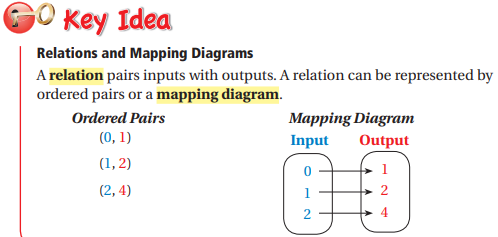 The ____________________ is the set of x values. It can also be called as inputs or independent variable.The ___________________ is the set of y values. It can also be called as outputs or dependent variable.A relation may be viewed as ordered pairs, mapping design, table, graph, equation, or written in sentences. EXAMPLE 1: Express the relation {(-4, -1), (-1, 3), (1, -4), (2, -3), (4, 3)} as a table, a graph, and a mapping. Then, state the domain and range of the relation. Mapping Design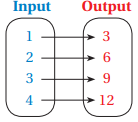 Ordered PairsTableGraph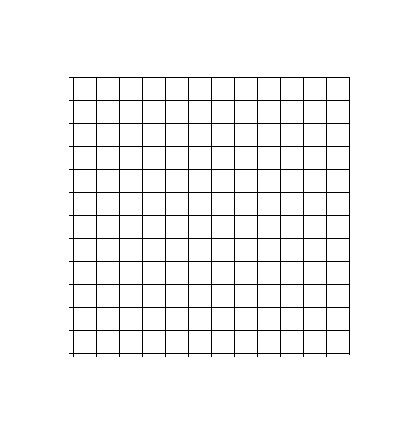 EquationWritten sentenceDOMAIN: _____________________RANGE: ______________________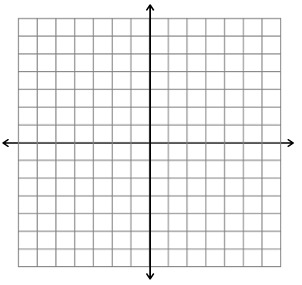 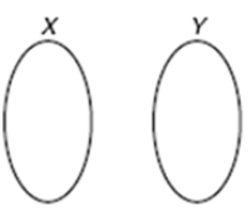 Determine when a relation is a function: A relation that pairs each input with EXACTLY ONE output is a function. Focus on the x-coordinates, when given a relation. If the set of ordered pairs have different x-coordinates, it is a function.If the set of ordered pairs have same x-coordinates, it is not a function.Y-coordinates have no affect of determining functions. EXAMPLE 2: List the ordered pairs shown in the mapping diagram.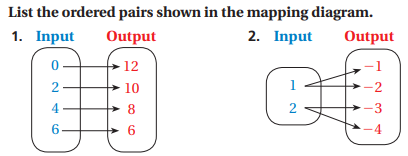 Determine when a relation is a function: A relation that pairs each input with EXACTLY ONE output is a function. Focus on the x-coordinates, when given a relation. If the set of ordered pairs have different x-coordinates, it is a function.If the set of ordered pairs have same x-coordinates, it is not a function.Y-coordinates have no affect of determining functions. EXAMPLE 2: List the ordered pairs shown in the mapping diagram.Determine when a relation is a function: A relation that pairs each input with EXACTLY ONE output is a function. Focus on the x-coordinates, when given a relation. If the set of ordered pairs have different x-coordinates, it is a function.If the set of ordered pairs have same x-coordinates, it is not a function.Y-coordinates have no affect of determining functions. EXAMPLE 2: List the ordered pairs shown in the mapping diagram.EXAMPLE 3: Determining if a Relation is a Function Using Ordered Pairs. EXAMPLE 4: Determining if a Relation is a Function Using Tables.EXAMPLE 5: Determining if a Relation is a Function Using Graphs.EXAMPLE 6: Determining if a Relation is a Function Using Mapping Diagrams.